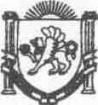 Республика КрымНижнегорский районЧкаловский сельский совет32-я сессия I-го созываРЕШЕНИЕ № 527.10.2017.                                                                                             с.Чкалово Об утверждении Положения об оказании поддержки гражданам и их объединениям, участвующим в охране общественного порядка, создания условий для деятельностинародных дружин на территории Чкаловского сельского поселения Нижнегорского района Республики КрымВ целях реализации Федерального закона от 06.10.2003 № 131-ФЗ «Об общих принципах организации местного самоуправления в Российской Федерации», Федерального закона от 02.04.2014 № 44-ФЗ «Об участии граждан в охране общественного порядка», Закона Республики Крым от 26.10.2016 № 288-ЗРК/2016 «Об отдельных вопросах участия граждан в охране общественного порядка в Республике Крым», в соответствии с Уставом МО Чкаловское сельское поселение, Чкаловский сельский СоветРЕШИЛ:1. Утвердить Положение об оказании поддержки гражданам и их объединениям, участвующим в охране общественного порядка, создания условий для деятельности народных дружин на территории Чкаловского сельского поселения Нижнегорского района Республики Крым (прилагается).2. Настоящее решение обнародовать на информационном стенде в здании Чкаловского сельского совета по адресу: РК, Нижнегорский район, с. Чкалово, ул.Центральная, 54-а и на официальном сайте администрации Чкаловского сельского поселения. 3. Контроль за исполнением данного решения оставляю за собой. Председатель Чкаловского сельского совета –глава администрации Чкаловского сельского поселения											М.Б.ХалицкаяПриложение 1к решению 31-й сессии 1-го созываЧкаловского сельского советаот 27.10.2017г. № 5ПОЛОЖЕНИЕоб оказании поддержки гражданам и их объединениям, участвующим в охране общественного порядка, создания условий для деятельности народных дружин на территории Чкаловского сельского поселения Нижнегорского района Республики Крым1. Общие положения1.1. Положение об оказании поддержки гражданам и их объединениям, участвующим в охране общественного порядка, создания условий для деятельности народных дружин на территории Чкаловского сельского поселения Нижнегорского района Республики Крым (далее - Положение) определяет полномочия органов местного самоуправления МО Чкаловского сельского поселения и меры по созданию условий для деятельности народных дружин и поддержки граждан и их объединений, участвующих в охране общественного порядка на территории МО Чкаловского сельского поселения1.2. Правовую основу настоящего Положения определяют Федеральный закон от 02.04.2014 № 44-ФЗ «Об участии граждан в охране общественного порядка», другие федеральные законы и принятые в соответствии с ними иные нормативные правовые акты Российской Федерации, Закон Республики Крым от 26.10.2016 № 288-ЗРК/2016 «Об отдельных вопросах участия граждан в охране общественного порядка в Республике Крым», иные законы и нормативные правовые акты Республики Крым, муниципальные нормативные правовые акты МО Чкаловского сельского поселения.1.3. В настоящем Положении под созданием условий для деятельности добровольных формирований населения по охране общественного порядка понимается комплекс организационно-правовых, организационно-технических, материально-технических мероприятий и распорядительных действий по обеспечению скоординированной деятельности, направленной на достижение целей и задач добровольными формированиями населения по охране общественного порядка.2. Полномочия органов местного самоуправления по оказанию поддержки гражданам и их объединениям, участвующим в охране общественного порядка, создания условий для деятельности народных дружин.2.1. К полномочиям Чкаловского сельского Совета по оказанию поддержки гражданам и их объединениям, участвующим в охране общественного порядка, создания условий для деятельности народных дружин на территории Чкаловского сельского поселения относится:2.1.1. Принятие муниципальных правовых актов по вопросам оказания поддержки гражданам и их объединениям, участвующим в охране общественного порядка, создания условий для деятельности народных дружин;2.1.2. Утверждение расходов бюджета администрации Чкаловского сельского поселения на оказание поддержки гражданам и их объединениям, участвующим в охране общественного порядка, создания условий для деятельности народных дружин. при принятии решения о бюджете на очередной финансовый год;2.1.3. Установление границы территории, на которой может быть создана народная дружина;2.1.4. Установление дополнительных льгот и компенсаций для народных дружинников, гарантий правовой и социальной защиты членов семей народных дружинников в случае гибели народного дружинника в период участия в проводимых органами внутренних дел (полицией) или иными правоохранительными органами мероприятиях по охране общественного порядка, а также иных форм их материальной заинтересованности и социальной защиты.2.2. К полномочиям администрации Чкаловского сельского поселения по оказанию поддержки гражданам и их объединениям, участвующим в охране общественного порядка, создания условий для деятельности народных дружин. относится:2.2.1. Принятие и организация выполнения муниципальных программ по созданию условий для деятельности добровольных формирований населения по охране общественного порядка.2.2.2. Принятие решения в порядке, установленном нормативными правовыми актами МО Чкаловского сельского поселения о передаче во владение и (или) пользование муниципального имущества народной дружине, действующей на территории Чкаловского сельского поселения, помещения, технических и иных материальных средств, необходимых для осуществления их деятельности.2.2.3. Создание и формирование штаба по координации деятельности народных дружин в соответствии с требованиями, установленными Законом Республики Крым от 26.10.2016 № 288-ЗРК/2016 «Об отдельных вопросах участия граждан в охране общественного порядка в Республике Крым».2.2.4. Поддержка добровольных формирований населения по охране общественного порядка как социально ориентированных некоммерческих организаций в соответствии с действующим законодательством.2.2.5. Работа по привлечению населения Чкаловского сельского поселения к выполнению на добровольной основе своего общественного долга, в целях оказания содействия правоохранительным органам в обеспечении охраны общественного порядка на территории округа.2.2.6. Размещение в целях содействия гражданам, участвующим в поиске лиц, пропавших без вести, на официальном сайте администрации Чкаловского сельского поселения в информационно-телекоммуникационной сети Интернет, а также в средствах массовой информации, в том числе на общероссийских обязательных общедоступных телеканалах и радиоканалах общедоступную информацию о лицах, пропавших без вести, месте их предполагаемого поиска, контактную информацию координаторов мероприятий по поиску лиц, пропавших без вести, иную общедоступную информацию, необходимую для эффективного поиска лиц, пропавших без вести.2.2.7. Подготовка рекомендаций по решению вопросов формирования организованных групп, определения маршрута и места предполагаемого поиска, иных вопросов осуществляемых гражданами, участвующими в поиске лиц, пропавших без вести.2.2.8. Предоставление общедоступной информации о лицах, пропавших без вести, месте их предполагаемого поиска, иную общедоступную информацию, необходимую для эффективного поиска лиц, пропавших без вести.2.2.9. Согласование избрания членами народной дружины командира народной дружины.2.2.10. Установление порядка уведомления о создании народной дружины по инициативе граждан, изъявивших желание участвовать в охране общественного порядка.2.2.11. Установление порядка уведомления принятия решения гражданами на общем собрании по месту жительства, нахождения собственности, работы или учебы о создании общественных объединений правоохранительной направленности принимаются.2.2.12. Осуществление взаимодействие с народной дружиной по решению стоящих перед ней задач.2.2.13. Согласование планов работы народных дружин, места и времени проведения мероприятий по охране общественного порядка, количества привлекаемых к участию в охране общественного порядка народных дружинников.3. Об удостоверении, форменной одежде и отличительной символике народного дружинникаОбразец и порядок выдачи удостоверения, образцы форменной одежды и (или) отличительной символики народного дружинника устанавливаются Законом Республики Крым от 26.10.2016 № 288-ЗРК/2016 «Об отдельных вопросах участия граждан в охране общественного порядка в Республике Крым».4. Материальное стимулирование,льготы и компенсации народных дружинников4.1. Материальное стимулирование деятельности народных дружинников может осуществляться за счет бюджетных средств, предусмотренных в бюджете администрации Чкаловского сельского поселения на очередной финансовый год.4.2. В порядке, установленном Законом Республики Крым от 26.10.2016 № 288-ЗРК/2016 «Об отдельных вопросах участия граждан в охране общественного порядка в Республике Крым», могут осуществляться следующие виды материального стимулирование деятельности народных дружинников:- предоставление народным дружинникам, во время исполнения обязанностей народного дружинника, проездных билетов на все виды общественного транспорта местного сообщения (за исключением такси) в пределах территории Чкаловского сельского поселения. - вознаграждение за помощь в раскрытии преступлений и задержании лиц их совершивших;- личное страхование народных дружинников на период их участия в проводимых органами внутренних дел (полицией) или иными правоохранительными органами мероприятиях по охране общественного порядка на территории Чкаловского сельского поселения;- предоставление дополнительных льгот и выплату компенсации для народных дружинников;- гарантии правовой и социальной защиты членов семей народных дружинников в случае гибели народного дружинника в период участия в проводимых органами внутренних дел (полицией) или иными правоохранительными органами мероприятиях по охране общественного порядка на территории Чкаловского сельского поселения;5. Материально-техническое обеспечениедеятельности народных дружин5.1. В порядке, установленном Чкаловским сельским советом, могут выделяться средства на финансирование материально-технического обеспечения деятельности народной дружины Чкаловского сельского поселения.5.2. Администрация Чкаловского сельского поселения вправе предоставить народной дружине помещение, технические и иные материальные средства, необходимые для осуществления их деятельности, в порядке, установленном нормативными правовыми актами МО Чкаловского сельского поселения. 6. Финансовое обеспечениеФинансовое обеспечение оказания поддержки гражданам и их объединениям, участвующим в охране общественного порядка, а также создание условий для деятельности народной дружины на территории МО Чкаловского сельского поселения является расходным обязательством администрации Чкаловского сельского поселения в пределах бюджетных ассигнований. 